附件12022年11月份宜春市中心城区城市管理工作考核一类街镇得分统计汇总表附件22022年11月份宜春市中心城区城市管理工作考核二类街镇得分统计汇总表附件32022年11月份市场化城市综合养护公司日常考核扣分表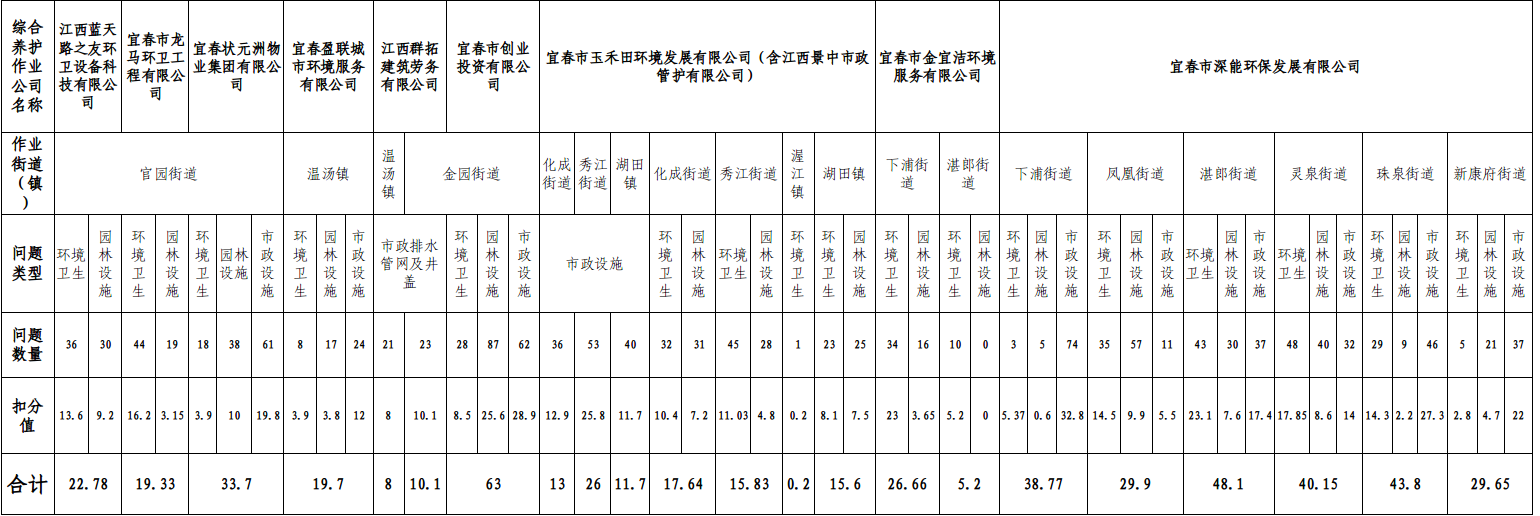 附件42022年11月份各街道（镇）综合执法(执法类）考核计分表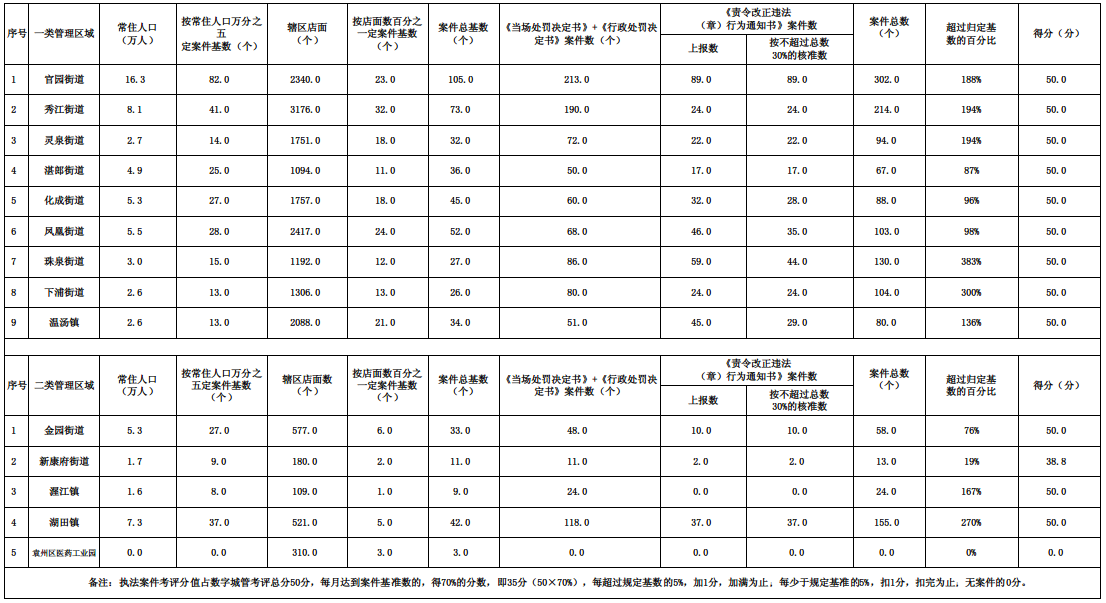 宜春市城市管理委员会办公室               2022年12月9日印发街道（镇）市容秩序扣分（含12345热线投诉）违法建设扣分市政设施扣分市政设施扣分园林设施扣分园林设施扣分环境卫生扣分环境卫生扣分垃圾分类扣分综合执法扣分涉及城市管理领域的安全事件扣分本月总得分排名街道（镇）市容秩序扣分（含12345热线投诉）违法建设扣分外包属地外包属地外包属地垃圾分类扣分综合执法扣分涉及城市管理领域的安全事件扣分本月总得分排名温汤镇101.420270.3830.391.87.63520874.381灵泉街道101.6201.375.80.860.11.7857.26.47510873.792珠泉街道100.2602.737.30.221.61.432.25.82550873.443湛郎街道114.7801.740.20.7602.8315.30520871.394官园街道129.2501.980.52.2350.53.3663.24.87510853.095化成街道124.4301.298.60.721.31.0448.14.78510848.736秀江街道132.8202.584.60.482.051.1034.92.81510847.657下浦街道120.280.53.2813.50.4252.252.8383.25.19540844.538凤凰街道122.8400.5511.80.992.11.4510.83.57580837.99街道（镇）市容秩序扣分（含12345热线投诉）违法建设扣分市政设施扣分市政设施扣分园林设施扣分园林设施扣分环境卫生扣分环境卫生扣分垃圾分类扣分综合执法扣分涉及城市管理领域的安全事件扣分本月总得分排名街道（镇）市容秩序扣分（含12345热线投诉）违法建设扣分外包属地外包属地外包属地垃圾分类扣分综合执法扣分涉及城市管理领域的安全事件扣分本月总得分排名湖田镇94.9601.17110.752.20.8114.16.1150863.91金园街道106.7503.92.62.560.10.8516.718.8940843.652渥江镇84.99004205.850.020.22540837.943新康府街道144.302.220.20.4652.50.2856.9915.20822.854